Οι ενδιαφερόμενοι να δώσουν  προσφορά  για το  λεωφορείο και  οι προσφορές να κατατεθούν στο Σχολείο μέχρι την ΠΕΜΠΤΗ 23/3/17.	Ο Διευθυντής	 Κουκουρίκης Κωνσταντίνος      ΕΛΛΗΝΙΚΗ ΔΗΜΟΚΡΑΤΙΑ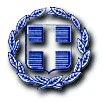 ΥΠΟΥΡΓΕΙΟ ΠΑΙΔΕΙΑΣ ΕΡΕΥΝΑΣ& ΘΡΗΣΚΕΥΜΑΤΩΝ,ΠΕΡΙΦΕΡΕΙΑΚΗ ΔΙΕΥΘΥΝΣΗΑ/ΘΜΙΑΣ & Β/ΘΜΙΑΣ ΕΚΠ/ΣΗΣΚΕΝΤΡΙΚΗΣ ΜΑΚΕΔΟΝΙΑΣΔ/ΝΣΗ Δ/ΜΙΑΣ ΕΚΠ/ΣΗΣ ΔΥΤ. ΘΕΣ/ΝΙΚΗΣΓΥΜΝΑΣΙΟ ΑΞΙΟΥΤαχ. Δ/νση : Κύμινα, Δήμος ΔέλταΤαχ. Κώδ.  : 57600Τηλέφωνο  : 23910 41 285FAX : 23910 43 234                                                                                                   Πληροφορίες: Κουκουρίκης ΚωνσταντίνοςΒαθμός ασφαλείαςΚύμινα, 16  Μαρτίου  2017Αρ. Πρωτ.  49Προς :    ΔΔΕ Δυτ. Θεσσαλονίκης
               Για ανάρτηση στο ΔιαδίκτυοΘΕΜΑ : «ΠΡΟΣΚΛΗΣΗ ΥΠΟΒΟΛΗΣ ΟΙΚΟΝΟΜΙΚΩΝ ΠΡΟΣΦΟΡΩΝ ΜΕΤΑΒΑΣΗΣ ΣΤΟ ΛΕΥΚΟΧΩΡΙ ΘΕΣΣΑΛΟΝΙΚΗΣ             Σύμφωνα με την υπ΄ αριθμ. Υ.Α 33120/ΓΔ4/28-02-2017 ΦΕΚ 681/τΒ/06-03-2017 του ΥΠ.Π.ΕΘ, προκηρύσσεται διαγωνισμός για την διοργάνωση σχολικής εκδρομής. Δικαίωμα συμμετοχής στον διαγωνισμό  έχουν μόνο τα πρακτορεία που διαθέτουν νόμιμη άδεια λειτουργίας από τον Ε.Ο.Τ.Στοιχεία μετάβασης: Hμέρα ΤΕΤΑΡΤΗ  5/4/17. ΚΥΜΙΝΑ-ΛΕΥΚΟΧΩΡΙ-ΚΥΜΙΝΑΑριθμός μαθητών 31 και οι 3 συνοδοί καθηγητές (ώρα αναχώρησης 08.30πμ  επιστροφή 18:00μμ) στα ΚύμιναΘΕΜΑ : «ΠΡΟΣΚΛΗΣΗ ΥΠΟΒΟΛΗΣ ΟΙΚΟΝΟΜΙΚΩΝ ΠΡΟΣΦΟΡΩΝ ΜΕΤΑΒΑΣΗΣ ΣΤΟ ΛΕΥΚΟΧΩΡΙ ΘΕΣΣΑΛΟΝΙΚΗΣ             Σύμφωνα με την υπ΄ αριθμ. Υ.Α 33120/ΓΔ4/28-02-2017 ΦΕΚ 681/τΒ/06-03-2017 του ΥΠ.Π.ΕΘ, προκηρύσσεται διαγωνισμός για την διοργάνωση σχολικής εκδρομής. Δικαίωμα συμμετοχής στον διαγωνισμό  έχουν μόνο τα πρακτορεία που διαθέτουν νόμιμη άδεια λειτουργίας από τον Ε.Ο.Τ.Στοιχεία μετάβασης: Hμέρα ΤΕΤΑΡΤΗ  5/4/17. ΚΥΜΙΝΑ-ΛΕΥΚΟΧΩΡΙ-ΚΥΜΙΝΑΑριθμός μαθητών 31 και οι 3 συνοδοί καθηγητές (ώρα αναχώρησης 08.30πμ  επιστροφή 18:00μμ) στα Κύμινα